Task Cards: Odd or Even Numbers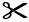 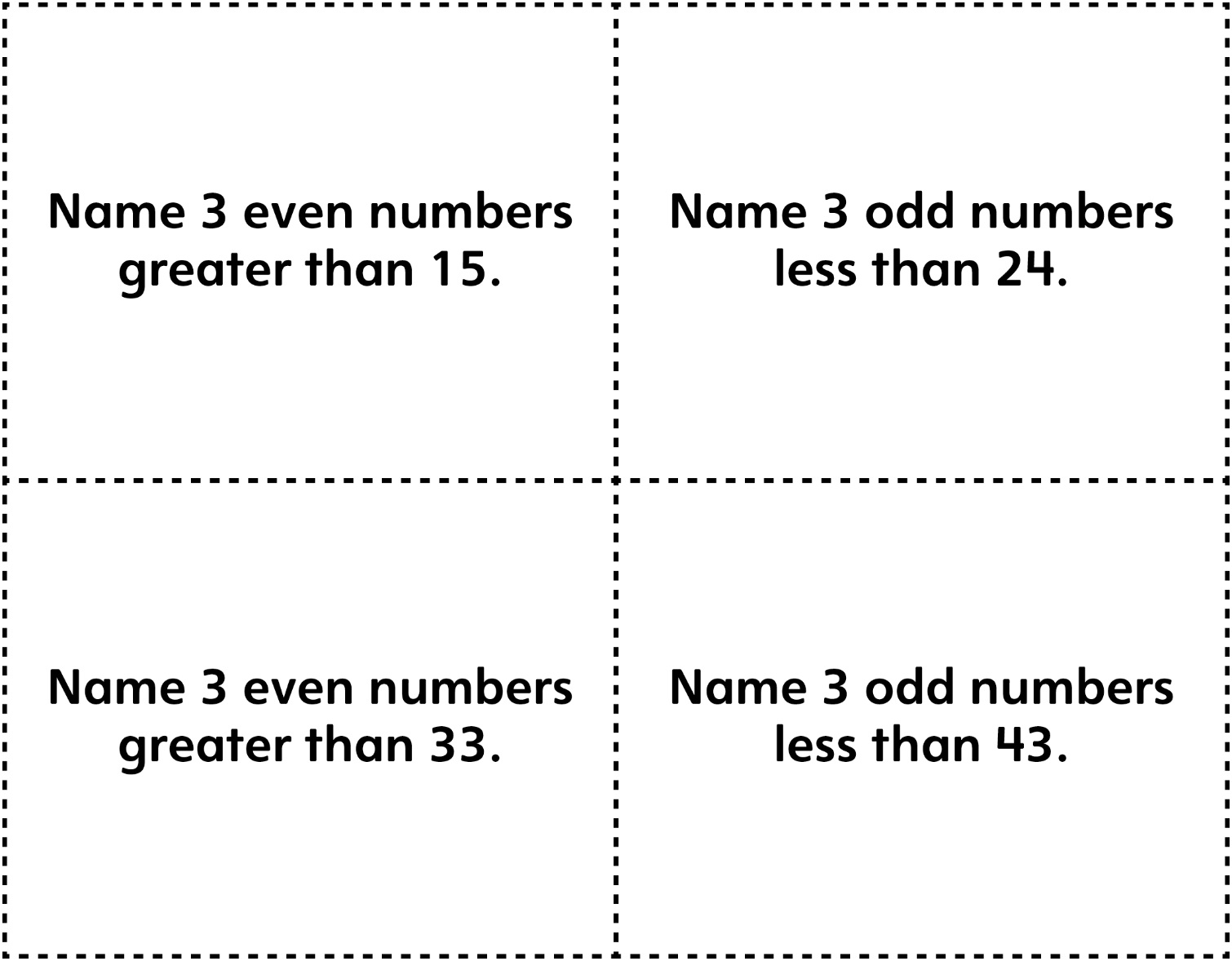 	Task Cards: Odd or Even Numbers (for Accommodations)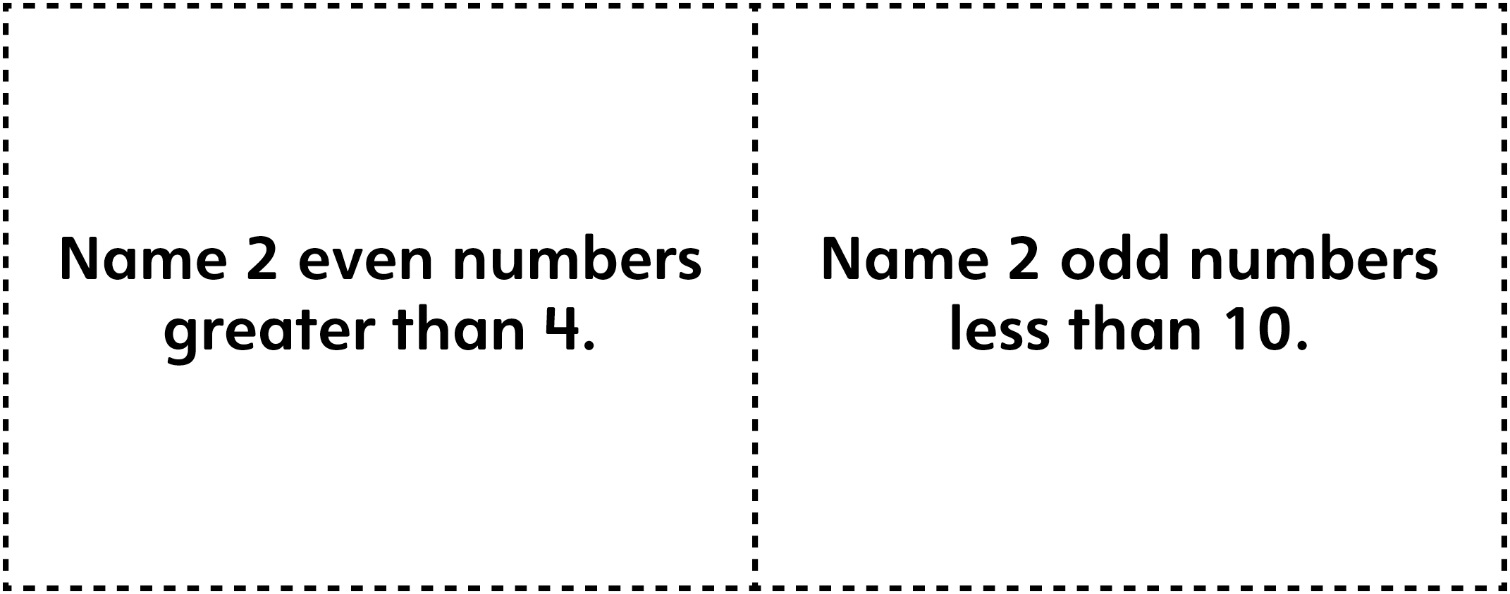 Task Cards: Comparing and Ordering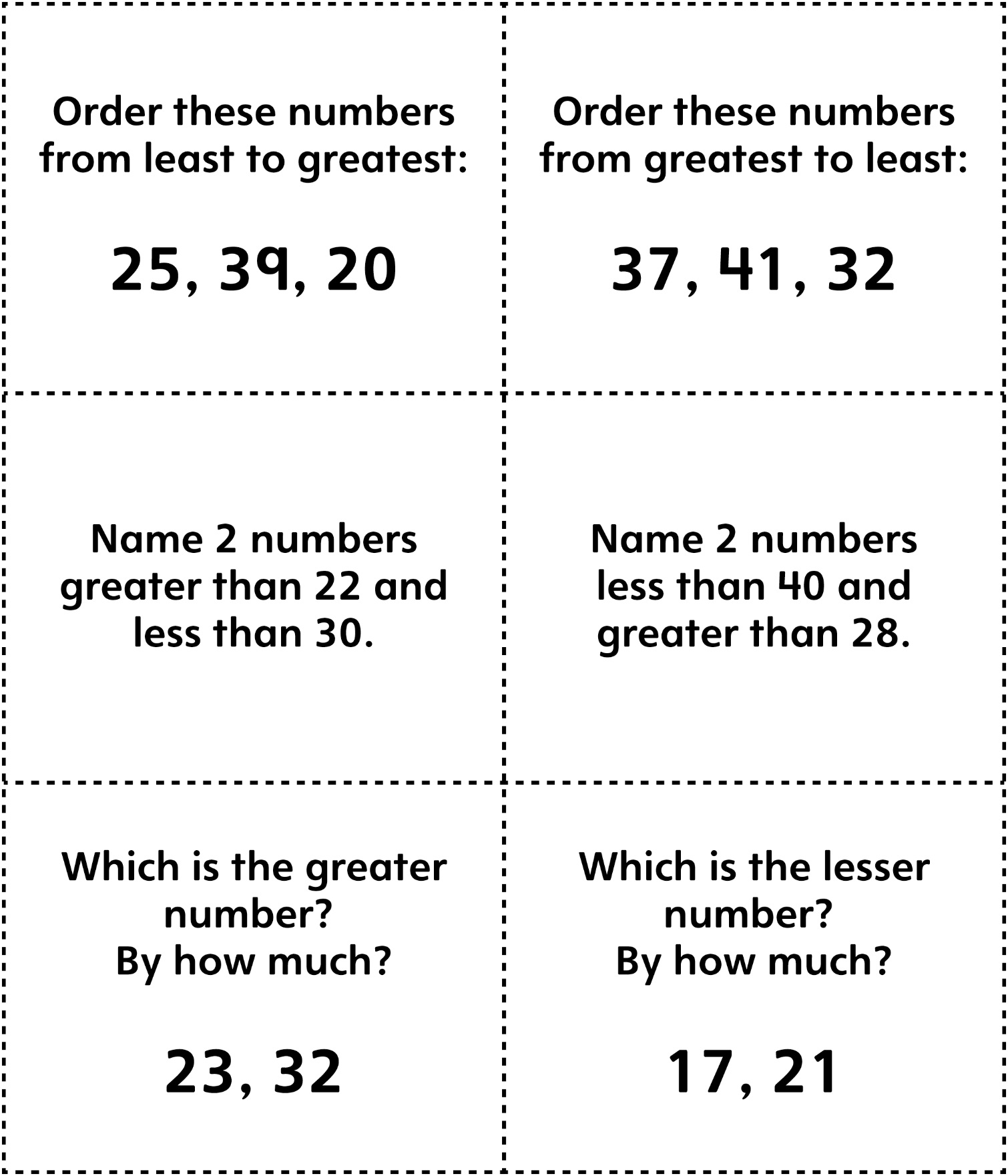 	Task Cards: Comparing and Ordering(for Accommodations)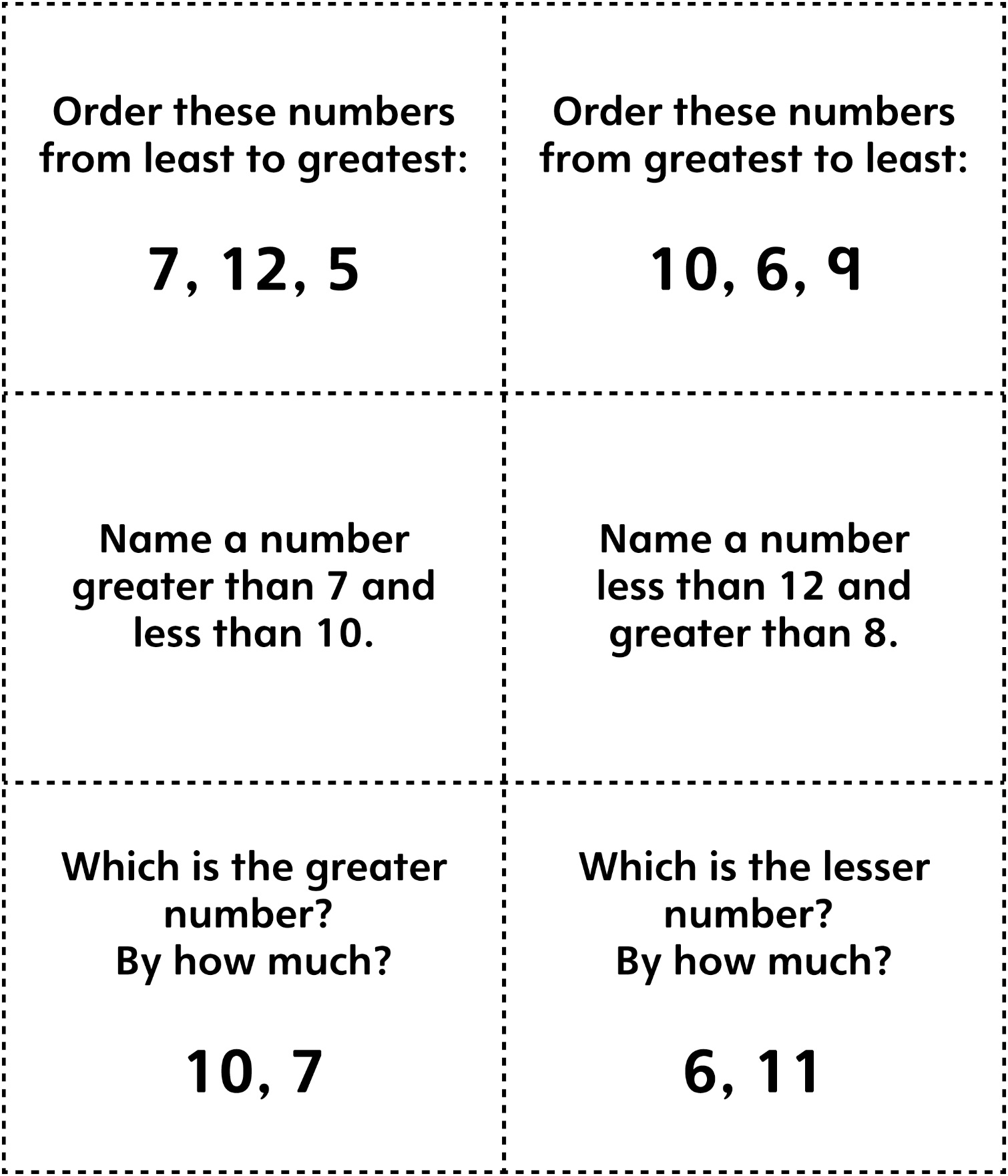 Task Cards: Composing and Decomposing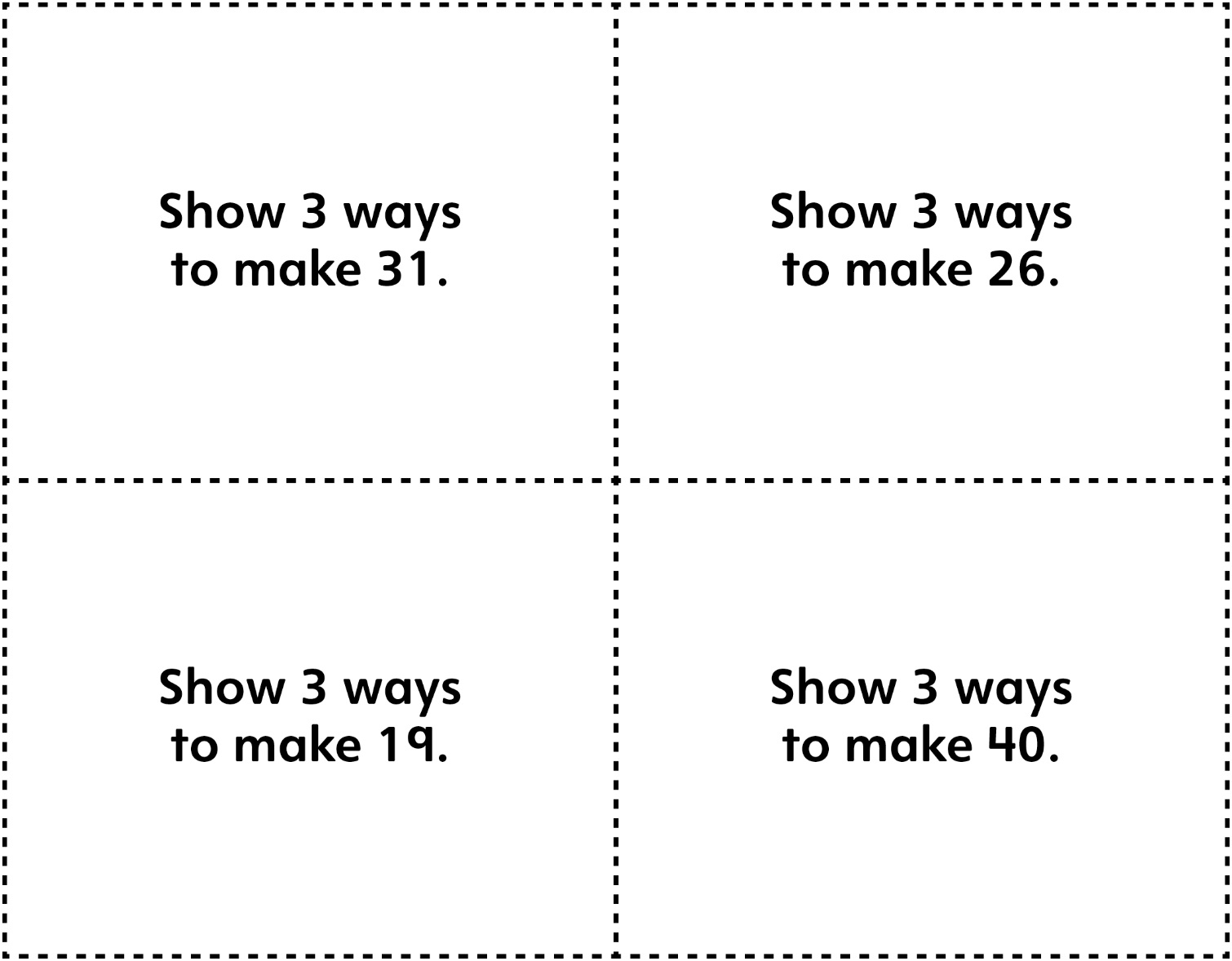 		Task Cards: Composing andDecomposing (for Accommodations)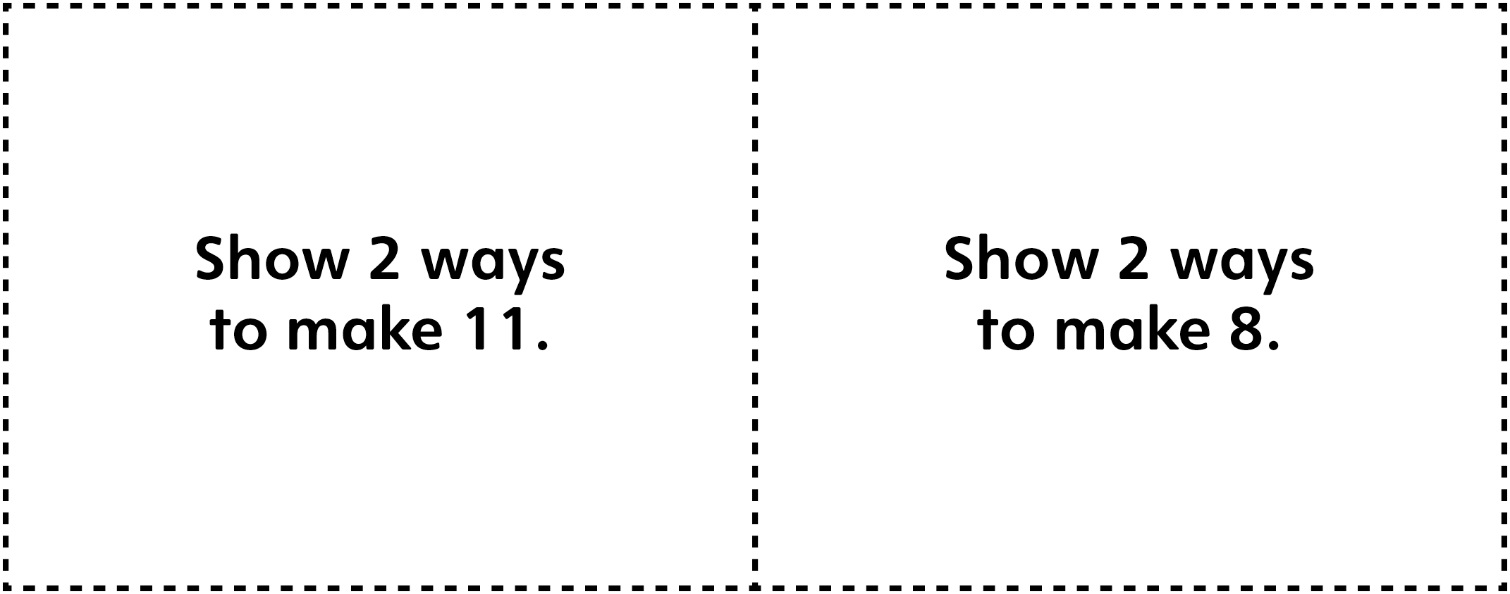 Task Cards: Ordinal Numbers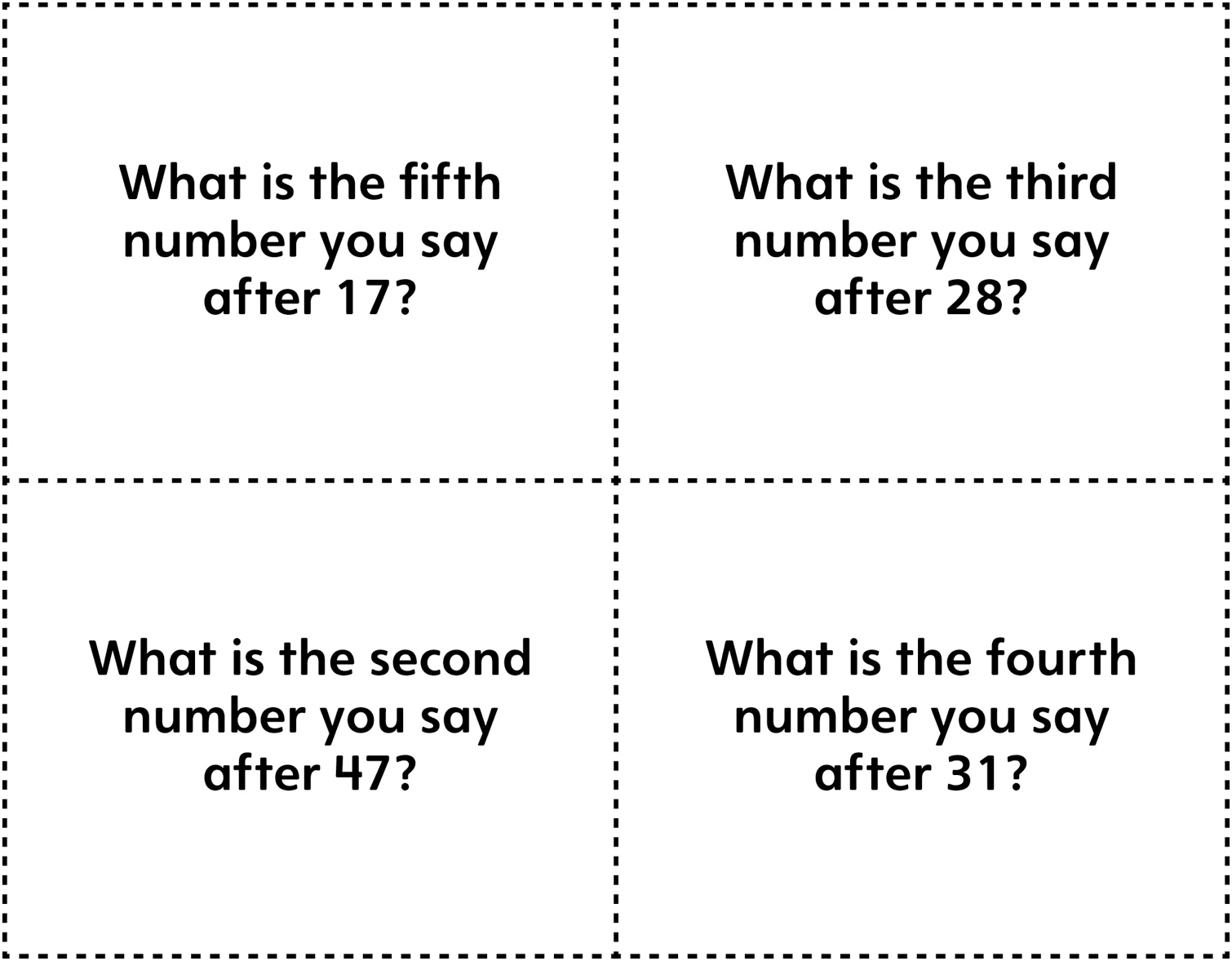 Task Cards: Ordinal Numbers (for Accommodations)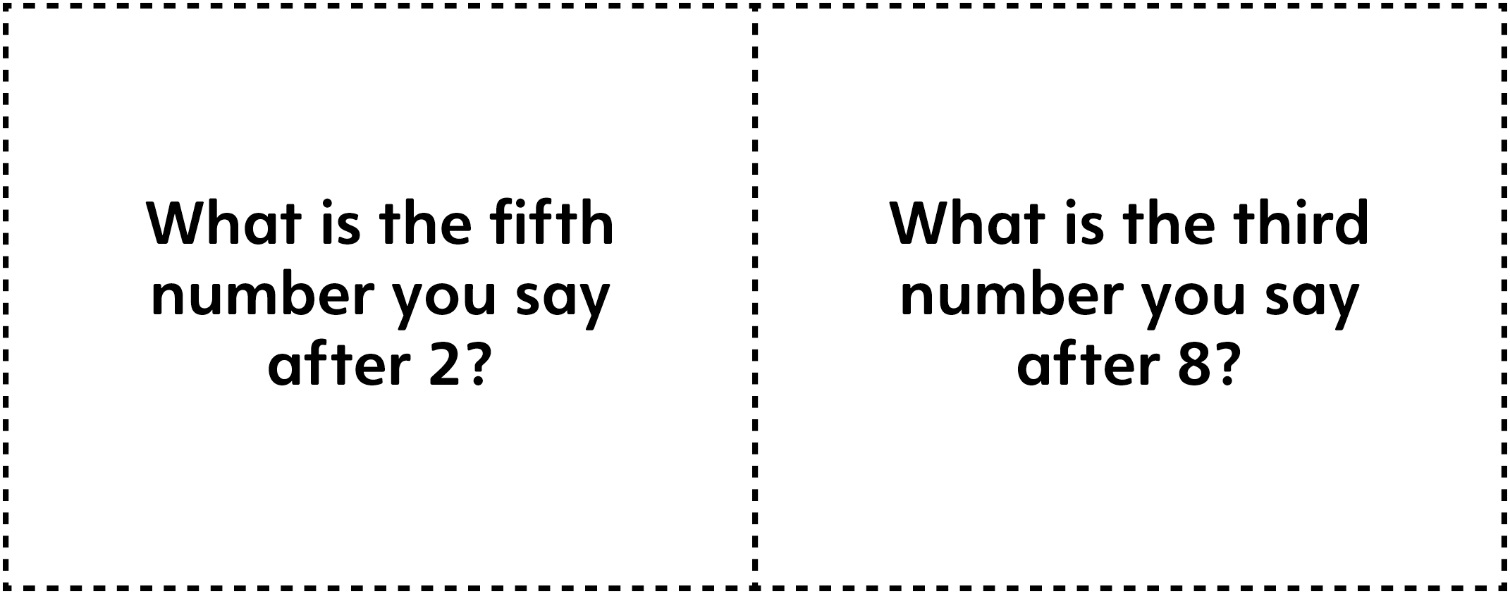 